FIŞ FIŞ KAYIKÇIFIŞ FIŞ KAYIKÇI
KAYIKÇININ KÜREĞİ
TIP TIP ATAR YÜREĞİ
AKŞAMA FİNCAN BÖREĞİ
YAVRUM YESİN BÜYÜSÜN
TIPIŞ TIPIŞ YÜÜRÜSÜNNİNNİLERİN MERDANESİNİNNİLERİN MERDANESİ NİNNİ
ANNESİNİN BİR TANESİ
MİNİ MİNİ KIZIM NİNNİ
BENİM GÜZEL YAVRUM NİNNİNİNNİ DESEM NİHAL OLUR NİNNİ
AÇAR GÜLLER BAHAR OLUR
KIZIM UYUMAZSA NE HAL OLUR
ADI GÜZEL YAVRUM NİNNİNİNNİLERİN BENİ YAKAR NİNNİ
AĞZIN BAL DUDAĞIN ŞEKER
YAVRUM MİSLER GİBİ KOKAR
BENİM GÜZEL YAVRUM NİNNİYAĞMUR YAĞAR SERE SERPEYAĞMUR YAĞAR SERE SERPE
KULAĞINDA ELMAS KÜPE
UYUTURUM KIZIMI KOKA ÖPE
E…… E…… NİNNİ
NİNNİ BENİM NAZLI KIZIM SANA NİNNİYAĞMUR YAĞAR LÜLE LÜLE
OĞLUM GELİR GÜLE GÜLE
TER BIYIĞINI SİLE SİLE
E…. E…. NİNNİ
NİNNİ BENİM GÜZEL OĞLUM SANA NİNNİ
ATEM TUTEM MEN SENİHOP HOPUN OLSUN OĞLUM
GÜL TOPUN OLSUN OĞLUM
SIRALI KAVAK DİBİNDE
TOYLUĞUN OLSUN OĞLUM
ATEM TUTEM MEN SENİ
ŞEKERE GATEM MEN SENİ
AKŞAM BABEN GELENDE
ÖNÜNE ATEM MEN SENİ
EV SÜPÜRE TOZ EDE
HAMAMA GİDER NAZ EDE
EL AYAĞI KİR İÇİNDE 
YIKAMAM DİYE NAZ EDE
ATEM TUTEM MEN SENİ
ŞEKERE GATEM MEN SENİ
AKŞAM BABEN GELENDE
ÖNÜNE ATEM MEN SENİ UYU YAVRUM YİNE SABAH OLUYORUYU YAVRUM YİNE SABAH OLUYOR
UYUMAZSAN GÜZEL RENGİN SOLUYOR
ŞEHİT BABAN GELMİŞ PENCEREDEN BİZE BAKIYOR
UYU YAVRUM YİNE SABAH OLUYOR
E…. E…. PIŞ PIŞ…….ALMA ATDIMALMA ATDIM YUVARLANDI
GİTTİ BEŞİĞE DAYANDI
BEBEK UYKUDAN UYANDI
NENNİ OĞUL OĞUL 
NENNİ YAVRU YAVRU
NENNİ BEBEK BEBEK
NENNİ YAVRU YAVRU
NENNİ BALIM OYSANA BEBEK DİYEMEDİM
KALKIP MEME VEREMEDİM
NENNİ OĞUL OĞUL 
NENNİ YAVRU YAVRU
NENNİ BEBEK BEBEK
NENNİ BALIM OYDEVE GELİR KATAR GİDER 
ÇAMURLARA BATAR GİDERYAVRUSUNU ATAR GİDER
NENNİ OĞUL OĞUL 
NENNİ YAVRU YAVRU
NENNİ BEBEK BEBEK
NENNİ YAVRU YAVRU
NENNİ BALIM OYSANA BEBEK DİYEMEDİM
KALKIP MEME VEREMEDİM
NENNİ OĞUL OĞUL 
NENNİ YAVRU YAVRU
NENNİ BEBEK BEBEK
NENNİ BALIM OY DANALI BEBEKDANDİNİ DANDİNİ DANALI BEBEK
MİNİ MİNİ ELLERİ KINALI BEBEK
ANNESİ BABASI ÇOK SEVER
UYUR BÜYÜR NAZLI BEBEKDANDİNİ DANDİNİ DASTANA
DANALAR GİRMİŞ BOSTANA
KOV BOSTANCI DANAYI
YEMESİN LAHANAYIDANDİNİ DANDİNİ DANADAN
BİR AY DOĞMUŞ ANADAN
KAÇINMAMIŞ YARADAN
MEVLAM KORUSUN NAZARDAN
CANIM BEBEĞİMgüzel gözlü bebeğimsin 
pamuk tenli meleğimsin 
birtanem sen herşeyimsin 
annen sana kurban olsun 
uyu güzel yavrum 
uyu melek yavrum 
uyu canım yavrum 
uyu sen uyu 
babasın birtanesl 
annesinin nazlı kızı 
dedesinin inci tanesi 
uyu melek yavrum 
uyu güzel yavrum 
uyu canım yavrum 
uyu sen uyu 
kızım uyumuş büyümüş 
annesi gibi güzel olmuş 
birgün o da yuvadan uçacakmış 
dedesi yine ağlayacakmış. 
En güzel gelin o olacakmış 
dedesi o günleri görecekmiymiş BEBEĞİM KOCAMANBebeğim kocaman, onu tutamam
Ninniler söylerim, hiç uyutamam
Oynayıp gülüyor, bizi süzüyor
Mamasını yemiyor, beni üzüyor
Evcilik oynarken bana eş olur
Hem anne hem baba hem kardeş olur
Oynayıp gülüyor, bizi süzüyor
Mamasını yemiyor, beni üzüyor BEBEĞE NİNNİ
Sensin canim yazim kisim
Benim sirin nazli kusum
Sana sevgi ucurmusum
Uyu ninni uyu ninni
Bilirim ne cok dusun var
Cicek cicek opusun var
Bir gul gibi gulusun var
Uyu ninni uyu ninni
Kovan kovan balin olsun
Bin cicekli dalin olsun
Denizlerde salin olsun
Uyu ninni uyu ninni
Gozlerin akip gidiyor
Uykulara gul seriyor
Ruyalar seni bekliyor
Uyu ninni uyu ninni
Yaylalarin yogurdu
Bu guzeli hangi ana dogurdu
Bu guzeli doguran ana
Balilan mi yogurdu
Hu, huu, huuu kusu
Ben cikamam yokusu
Caliliklar yuvasi
Mama getirir bebegimin babasi/anasi
E, e, eeeeeeeeeeeeeeee,
eNinni benim yavruma ninni
Dandini dandini dastana
Kuzular girdi bostana
Kov bostanci danalari
Yemesin mamalari
E, e, eeeeeeeeeeeeeee,
Ninni benim yavruma ninni
ŞİRİNLER
Biz küçük şirinleriz
El yıkamayı severiz
Sessizce sıra olur,lavaboya gideriz
Musluğu çok açmayız
Fazla da ses çıkarmayız
Ellerimiz olur tertemiz
Mutluluktan gülümseriz.Toplanma TekerlemesiTik tak, bana bak. 
Öğretmenini seven çocuk. 
Köşeni topla çabuk.ANNE KARNIM ACIKTI
Anne karnım acıktı 
Baktım dolap acıktı 
lup ettim koca pastayı
Fırlattım boş tabagı
'seni gidi yaramaz
dolap acık olamaz 
peynir ekmek yokmuydu
bunlara karnın tokmuydu' 
tok tok tok
bundan sonra sana yemek yokSAĞLIKLI YUMURCAK
Masada tabak
Yemekte var kabak
Doyamazsın tadına bak
Yersin tabak tabak
Sebzeleri yemelisin
C vitaminini bilmelisin
Et,süt,yumurta
Unutma onlarıda
Proteinsiz olmaz
Büyümemiz tam olmaz
Meyveler kümesin
Onlardan yemelisin
Tamam şimdi oldu bak
Sağlıklı bir yumurcakMİKROP
İçim dolu kıpır kıpır
Tır tılı tı tıl
İçim dolu kıpır kıpır
O ses ne sesi
Bir mikrobun nefesi
Tıkır mıkır,mıkır mıkır
Ah demeden vah demeden
İçelim sütleri lıkır lıkır.Rap Rap Askerler (Etkinliğe Geçiş Tekerlemesi)“Rap rap askerler, kırmızı bayrak isterler.
Rap rap askerler, öğretmenlerini dinlerler.
Rap rap askerler, yerlerine geçerler. 
Rap rap askerler, öğretmenlerini dinlerler.” Elma tekerlemesi-Dedem elma getirmiş.
-Yedin mi?
-Yedim.
-Kapımızdan geçtin mi?
-Geçtim.
-Oyuncuları seçtin mi?
-Seçtim.
-Kimi seçtin?
-Ayşe’yi
-Başka kimi?
-Söylerim ama,
Hele bir dön köşeyi.ALLI PULLU AYLARMasal masal maliki,
Saydım baktım on iki.
Ocak, Şubat, Mart,
Sözünü iyi tart.
Nisan, Mayıs, Haziran,
Çalışkanlara hayran.
Temmuz, Ağustos, Eylül,
Kimi düldül, kimi bülbül.
Ekim, Kasım, Aralık,
Süt içelim lık lık.
Allı pullu aylar,
Birbirini kovalar.SAYILAR1 gel de cebime gir
2 hani çorabımın teki
3 bu okuldan ayrılması güç
4 çantanın kapağını ört
5 eğlenelim kardeş kardeş
6 hani bana kahvaltı
7 hepsini yedi
8 kimler bu sınıfta ikiz
9 başına düşmesin buz
10 oyunumuz burda sonBOYALARYeşil çalışkan
Kırmızı yaramaz
Sarı uykucu
Beyaz yıkanmış
Kara karkak
Ben erkenden
Anaokuluna gelirken
Yeşil gibiyim.SAYILARBirdirbir içeri gir
İkidir iki arkandaki tilki
Üçtür üç üzüm suyu iç
Dörttür dört dön kapıyı ört
Beştir beş işte sana eş
Altıdır altı nerde kaldı kahvaltı
Yedidir yedi yemeğimi yedi
Sekizim seksek
Dokuzum durak
Onum oturakKüçük Şirinleriz Tekerlemesi
Bizler küçük şirinleriz(sınıf isminize göre)
El yıkamayı çok severiz.
Haydi şirinler sıra olalım
Sırada birbirimizi itmeyelim
Suyu fazla açmayalım
Sabunu fazla sıkmayalım
Çabucak ellerimizi yıkayıp
Kahvaltımızı yapalımPatlıcan TekerlemesiOooo patlıcan var patlıcan (2)Patlasın oyun bozan (2)Oooo biberler var biberler (2)Arabaya binerlerArabadan inerlerElimi kestim kan çıktıKarpuzu kestim bal çıktıııÜşüdüm Tekerlemesiüşüdüm üşüdüm
a benim canım üşüdüm
kürkünü giy kürkünü giy
a benim canım kürkünü giy
kürküm yok kürküm yok
a benim canım kürküm yok
alsana alsana
a benim canım alsana
nereden nereden
a benim canım nereden
saraydan saraydan
a benim canım saraydan
saraydan gelirler giderler
en güzelini seçerlerKüçük Dostum Tekerlemesi
küçük dostum gelsene
ellerini versene
ellerimiz şap şap şap
ayaklarımız rap rap rap
bir şöyle bir böyle
dans edelim seninleMeyveler Tekerlemesi

Pazarda satılır meyve
Hepside taze taze
Soy portakalı muzu
Çileği dutu saya saya ye
Kirazdan olur küpe
Erikleri diz ipe
Haydi koy hepsini sepete
Tak koluna gidelim bize.Spor Tekerlemesi

Sabah kalk vücuduna iyi bak
Ellerini koy bele zıpla zıpla iki kere
Spor yapmak iyidir bunu herkes bilir
Haydi şimdi koş koş sen mutlu ol coş.Daire Tekerlemesi

“Ben, bir daireyim.
Hiç köşem yok benim.
Haydi çocuklar gelin,
Beni çizerek öğrenin."Şekerci Çocuk Tekerlemesi

Bir gün bir gün bir çocuk

Eve de gelmiş kimse yok

Açmış bakmış dolabı

Şekerde sanmış ilacı

Yemiş yemiş bitirmiş

Akşama sancı başlamış

Kıvrım kıvrım kıvranmış

Yaptığından utanmışTrafik Tekerlemesi

Yanar söner durmadan
Yeşil, kırmızı, sarı
Korur bizi kazadan
Trafik ışıkları
Dört yol ağzında durur
Trafiği gözlerim
Geç derse bana memur
Korkusuzca geçerim.Sabun Tekerlemesi

FIŞIR FIŞIR KÖPÜRÜR
KİRİ PASI SÜPÜRÜR
MİKROPLARI ÖLDÜRÜR
NE YARARLI ŞU SABUN

KOKUSUDA MİS Mİ MİS
DEĞDİĞİ HER YER TERTEMİZ
BIRAKMAZ KİRDEN BİR İZ
SAĞLIK KAYNAĞI SABUNZıt Kavramlar Tekerlemesi

Büyük bir hayvandır fil Küçük bir fare onu korkutabilir.
En hızlı çita koşar, kaplumbağa ise yavaş kaçar
Bir kümeste tavuklar çoktur, ama horoz ya azdır yada hiç yoktur
Zürafanın boyu uzundur, tavşan ise kısa kuyrukturÜçgen Tekerlemesi
Ben bir üçgenim
Dilimlenmiş yaş pastaya benzerim
Üç kenar,üç köşe
Haydi sen de çizmeyi dene!Ellerim Tombik Tekerlemesi
Ellerim tombik tombik
Kirlenince ne komik
Kirli yüzler sevilmez
Güzelliği görülmez
Saclarım bakım ister
Hele dişler,hele disler
Uzun uzun tırnaklar
Kirlenmesin kulaklar..Meyveler Tekerlemesi
İçlerinde vitamin saklı
meyve yemeyenler hep hastadır
yazlık kışlık meyveler hep farklıdır
hepsi değişik tatlıdır
elma,armut,kiraz
hepsinden yemelisin birazSebzeler Tekerlemesi
Havuç,karnabahar,ıspanak,
kışın yenilir tabak tabak
patlıcan ,kabak ,domates
yazın tadılır bir heves
sebzeler olmasa ne yeriz ?
biz bunların hepsini çok severiz .
hiç ayırt etmeden yeriz,
vücudumuzu güçlendirir.Kelebekler Tekerlemesi
KELEBEKLER KELEBEKLER
YARIN BİZE GELECEKLER
SÜTLÜ KAHVE İÇECEKLER
OTURUP OTURUP
GİDECEKLER.2 Saat Sonra Tekerlemesi
Anne bana çay yap demli olsun
2 saat sonra masamda olsun
Baba bana para ver binlik olsun
2 saat sonra cebimde olsun
Hala bana kazak ör yünlü olsun
2 saat sonra üzerimde olsun
Abi bana fıstık bul güzel olsun
2 saat sonra kolumda olsunCanım Çok Sıkıldı Tekerlemesi
Canım çokkkk sıkıldı
Biraz çıkayım da dolaşayım dedim
Gidi gidi verdim, gidi gidi verdim (2)
Aaaa bir de ne göreyim
Herkes çıkarmış aynasını
Bakı bakı veriyor, bakı bakı veriyor (2)
Bende hiç durur muyum
Bende çıkardım aynamı
Bakı bakı verdim, bakı bakı verdim (2)
Yol çokkkk uzun
Gidi gidi verdim, gidi gidi verdim (2)
Aaaa bir de ne göreyim
Ayakkabımın bağcığı çözülmüş
Bağlayı bağlayı bağlayı verdim (2)
Yol çokkkk uzun
Gidi gidi verdim, gidi gidi verdim (2)ELMA KURDU

-Ben bir elma kurduyum(işaret parmağı gösterilir)
-Kıvrıla kıvrıla yürürüm-Nerede bir elma görsem dayanamam süzerim(asaı doğru süzme hareketi yapılır)
-Kırt kırt kırt(ellerle yeme hareketi yapılır)narinininom(eller popoya konur ve sallanır)
-Ben bir dalda elmayım(eller birbirine kenetlenir elma seklinde)
-Olgunlastım sormayın(eller birbirine kenetlenir ve sallanır)
-İçime yaramaz bir kurt düstü(eller karına vurulur)
-Kuslar basıma üsüstü(eller bas hizasında sallanır)
-Kırt kırt kırt(ellerle yeme hareketi yapılır)narinininom(eller popoya konur ve sallanır)SAĞ EL SOL ELİşte sağ elim havaya kaldırırım (Sağ el yukarı kaldırılır)
Bu da sol elim gökyüzünü tutarım (Sol el havaya kaldırılır)
Sağ el sol elime bakar (İki el karşılıklı tutulur)
İşte böyle şap şap yapar (Alkışlanır)TIRTIL
Tırtılın bir gün canı sıkılmış
Başlamış ağaca çıkmaya (parmaklar kolun üzerinde yürütülür )
Tıkır da tıkır,tıkır da tıkır
Tırtılın karnı çok acıkmış
Kopartmış oradan bir yaprak (Koparıp yeme hareketi yapılır)
Başlamış yemeye
Çıtır da çıtır,Çıtır da çıtır
Tırtıl bir şarkı sesi duymuş
Başlamış oynamaya (Oynama hareketi yapılır)
Şıkır da şıkır,Şıkır da şıkırİNSANLAR 
Uzun insanlar,kısa insanlar (El ile uzun-kısa yapılır)
Mutlu insanlar,mutsuz insanlar (Yüz mimikleri ile ifade edilir)
Şişman insanlar, zayıf insanlar.(Vücut dili kullanılarak şişman ve zayıf öykünmeleri yapılır)
Hızlı gidenler,yavaş gidenler (Parmaklarla gösterilir)
Tembel insanlar,çalışkan insanlar (Beden hareketleri ile canlandırılır.)ÖRDEK AİLESİ
Bu baba ördek, (baş parmak gösterilir)
Bu anne ördek, (diğer eldeki baş parmak gösterilir)
Bunlar da yavrular, (Elin diğer parmakları gösterilir)
Vak, vak diyorlar, (iki el üst üste konulur, gaga yapılır)
Derede yüzüyorlar.( yüzme hareketi yapılır)
Bir balık görünce, (el alına konularak, izleme hareketi yapılır)
Yakalayıp yiyorlar.( eller hızla vurulup, yakalama ve yeme hareketi yapılır)FASULYE
Fasulye büyüdü(2 kez,eller havaya kaldırılarak büyüme hareketi yapılır.)
Bulutlara kadar
Ayse de tırmandı Ömer de tırmandı(2 kez,sınıfınızdaki çocuklarda herhangi birinin de ismi söylenebilir.tırmanma hareketi yapılır.)
En tepeye kadar
Tepede ne var Tepede dev var(2 kez,işaret parmağı ile yukarı gösterilir)
Kahkahalar atar
ha hah ha ha hah ha (gülme hareketi yapılır)ORGANLARIMİçimde tık tık bir ses var. (kalbe vurulur.) 
İçimde hangi organ var?
tık tık tık tık tık tık kalp var (kalp gösterilir.)
İçimde gar gur bir ses var.(midede el gezdirilir.)
İçimde hangi organ var?
gar gur gar gur gar gur midem var(mide gösterilir.)
dışımda şap şap bir ses var(eller çırpılır.) 
dışımda hangi organ var? 
Şap şap şap şap şap eller var (eller sallanır) 
dışımda rap rap rap rap bir ses var (ayaklar yere vurulur)
dışımda hangi organ var
rap rap rap rap ayaklar var (ayaklar yere vurulurATLAR
Atlar yavaş yavaş ormanda gidiyor, (Eller dizlere vurulur.)
Atlar hızlandı, (Eller dizlere hızlı hızlı vurulur.)
Taşlığa geldi, (Eller göğse vurulur.)
Çimenliğe geldi, (Avuç içleri birbirine sürtülür.)
Bataklığa geldi, (Ağızdan, dil damağa vurularak lak lak diye ses çıkarılır.)
Atlar patikadan atlıyor, (Eller havaya kaldırılıp, hızla dizlere doğru indirilerek, vurulur.)
Hooop güm. KEDİMırnav mırnav iki kedi (işaret parmaklar karşılıklı hareket ettirilir.)
Biri çıkmış üst odaya (işaret parmağıyla yukarı çıkma hareketi yapılır)
Biri inmiş alt odaya (diğer elin işaret parmağıyla aşağı inme hareketi yapılır.)
Biraz sonra buluşmuşlar ( parmaklar buluşturulur)
mırıl mırıl konuşmuşlar (parmaklar hareket ettirilir.)
-Ben bir fare yakaladım (sağ elin işaret parmağı hareket ettirilir.)
-Ben tabakları yaladım (sol elin işaret parmağı hareket ettirilir)
Aman demişler çok yorulduk (bir kez el şıklatılır.)
İşte orda bir koltuk ( koltuk...vb gösterilir)
Hemen koşmuşlar oraya( makara sarma hareketi yapılır.)
Uyumuşlar doya doya (uyuma hareketi yapılır.)
EV sahibi çıkagelmiş,
Kalkın miskin kediler demiş.BALONsabun küpüklerinden bir balon yaptım.(ayakta el yıkama hareketi yapılır)
bir üfledim 5 balon..(sağ el parmakları öne uzatılr)
bir üfledim 10 balon.(sol el parmakları öne uzatılr)
uçtu uçtu balonlar yukarı uçtu.(eller yukarı doğru uzatılır)
düştü düştü balonlar aşağı düştü.(çocuklar aşağıya doğru eğilir)
booooooommmmmmm.......(el çırpılır)ELLEREllerini açç kapa 2Ellerini dizlerinin üzerinde yürüt 2Ellerini ağzına burnuna gözüne sokma 2Ellerini arkaya sakla 2Biir ikii üüçç… SÜRPRİİİZZZ SAYMASağ elimde beş parmakSol elimde beş parmakSen de istersen say bak (2) Say bak, say bak, say bak 1,2,3,4,5   1,2,3,4,5Hepsi eder on parmak Sen de istersen say bak (2)Say bak, say bak, say bak 1,2,3,4,5,6,7,8,9,10Şıkıdım şıkıdım bommYAVRU ÖRÜMCEK
Bir gün baba örümcek,Duvara tırmanmış. (Parmaklar kolda yukarı doğru yürütülür.)
Yağmur yağmış onu ıslatmış,(Yağmur yağma hareketi yapılır.)
Güneş açmış onu kurutmuş, (Güneş açma hareketi yapılır.)
Rüzgar esmiş onu fırlatmış. (Rüzgar esip, fırlatma hareketi yapılır.)
Bir gün anne örümcek,Duvara tırmanmış. (Parmaklar kolda yukarı doğru yürütülür.)
Yağmur yağmış onu ıslatmış, (Yağmur yağma hareketi yapılır.)
Güneş açmış onu kurutmuş, (Güneş açma hareketi yapılır.)
Rüzgar esmiş onu fırlatmış.(Rüzgar esip, fırlatma hareketi yapılır.)
Bir gün yavru örümcek,Duvara tırmanamamış! (Duvardan düşme hareketi yapılır.)
Çok yemiş, (Yemek yeme öykünmesi)
Çok çalışmış, (Çalışma öykünmesi)
Çok da uyumuş… (Eller birleştirilip sağ kulağın altına götürülüp, uyuma öykünmesi yapılır.)Tekrar denemiş.
Bir gün yavru örümcek, Duvara tırmanmış. (Parmaklar kolda yukarı doğru yürütülür.)
Yağmur yağmış onu ıslatmış,(Yağmur yağma hareketi yapılır.)
Güneş açmış onu kurutmuş, (Güneş açma hareketi yapılır.)
Rüzgar esmiş onu fırlatmış.(Rüzgar esip, fırlatma hareketi yapılır.) MİKROPbay mikrop bay mikrop
beni hasta edemezsin(2)

yemeğimi böyle yiyorum
sütümü de böyle içiyorum
meyveleri sebzeleri bol bol yiyorum

bay mikrop bay mikrop
beni hasta edemezsin(2)

ellerimi böyle yıkarım
saçımı da böyle tararım
dişlerimi fırçalarım erken yatarımOKULUM
okuluma başladım hergün erken kalkarım 
önce yüzümü yıkar saçlarımı tararım 
kahvaltımı yaparım dişleri fırçalarım
elbiselerimi giyip hemen okula koşarım 
öğretmenim çok tatlı melekmi melek 
arkadaşlarımda var hepsi bir çiçek 
oyunlarla şarkılarla biz eğleniriz 
öğretmenim biz seni pek çok severiz..ARKADAŞIM EŞEK
Kaç yıl oldu saymadım köyden göçeli, Mevsimler geldi geçti görüşmeyeli. Hiç haber göndermedin o günden beri 
Yoksa bana küstün mü unuttun mu beniDün yine seni andım gözlerim doldu O tatlı günlerimiz bir anı oldu. Ayrılık geldi başa katlanmak gerek  Seni çok çok özledim arkadaşım eşek.Arkadaşım eş
Arkadaşım şek
Arkadaşım eşek. CEVİZ ADAM
Ceviz adam şip şap şup,
Burnuda uzun lu lu lu
Kaşları keman gıy gıy gıy,
Saçları rüzgar vu vu vu.
Karnıda davul güm güm güm,
Bize güler ha ha ha.HAYDİ BİLİNİZ
İki uzun kulağım
Bir fısıltıyı duyar
Keskin güçlü dişlerim
Küçük bir kuyruğum var
Haydi haydi biliniz
Çok kolay bir adım var
Bilemezseniz adımı
Darılırım çocuklar
Ben havucu çok yerim
Lahanayı severim
Yokuşu hızlı çıkar
İnişi güç inerimKÖPEK UÇMAK İSTEMİŞ
Köpek uçmak istemiş, bir gün kargaya gitmiş,
Karga ona anlatmış bizimki de inanmış
Tırmanmış koşa koşa balkonun kenarına,
Açmış bacaklarını, dikmiş kulaklarını,
Havlayıp birkaç kere,hav hav hav.Atmış kendini yere,
Köpek ölmüş vah vah vah,
Karga da gülmüş ha ha ha.MEVSİMLER
Hep sarıdır elbiselerim, Hep beyazdır elbiselerim,
Ben bu rengi pek çok severim. Ben bu rengi pek çok severim.
Sonbaharı cicim çok sevdiğim için, Kış mevsimini cicim çok sevdiğim için,
Hep sarıdır elbiselerim. Hep beyazdır elbiselerim.
Ben bu rengi pek çok severim, Ben bu rengi pek çok severim,

Hep yeşildir elbiselerim. Hep mavidir elbiselerim.
Ben bu rengi pek çok severim, Ben bu rengi pek çok severim,
İlkbaharı cicim çok sevdiğim için, Yaz mevsimini cicim çok sevdiğim için,
Hep yeşildir elbiselerim, Hep mavidir elbiselerim,
Ben bu rengi pek çok severim. Ben bu rengi pek çok severim.PİNOKYO
Benim güzel tahtacığım 
Senden kukla yapacağım 
Testereyle biçeceğim 
Kırt kırt kırt diye 
Bir çiveyle yakacağım 
Tak tak tak diye Çıplak olmaz giydirelim,Bir elbise diktirelimBir pantolon bir de şapka,İşte oldu bir kukla.Pin pin pinokyo, İsmin olsun pinokyo TAVŞANIM
Tavşanım,tavşanım minicik tavşanım
Ayaklarında patikleri eskimiş,yırtılmış
Tavşanım ağlar,tavşanım ağlar
Tavşan bana baksana tiki tiki yapsana
Bak avcı geliyor çabuk çabuk kaçsana
Bak tilki geliyor çabuk çabuk kaçsana VÜCUDUMUZ
İki elim,iki kolum,bacaklarım var, İki kulak,iki yanak,bir de başım var,
Her insanda bir burun,bir de ağız var. Gözlerimde kirpiğim,saçlarımda var. 
Sen hiç gördün mü,üç kulaklı bir adam.? Sen hiç gördün mü,üç yanaklı bir adam?
Olur mu hiç üç kulak,dön de aynaya bak hey. Olur mu hiç üç yanak,dön de aynaya bak hey.
İki gözüm,iki kaşım,parmaklarım var,
İnci gibi dişlerim,bir de çenem var.
Sen hiç gördün mü,üç dudaklı bir adam?
Olur mu hiç üç dudak,dön de aynaya bak hey ANNEM BEBEK ALDI
Annem bana bir bebek aldi
Yanaklari al aldi
Gözleri boncuk mavi
Saçlari kumraldi

Ben bebegimi çok severim 
Sekerle beslerim
Yaramazlik yapinca 
Kulagini çekerim

Bir gün çiktim attaya
Çuku çuku almaya 
Bebegimi kaybettim 
Basladim aglamaya

Ordan geçen bir polis maca
Yolumuzu gösterdi
Bundan sonra attaya 
Gitmek yok dediFİŞKO
Soğuk sulardan dalıp çıkarsın-2
Benim yeşil turnamı yakalayamazsın-2
Naa nay nanayda fişko-2
Fizynomi seronomi kuvakta vak vak
Bii dap bidapta dap dap
Fışşşşşşşşşş
Yakında gelecek kışşşşş
Hani bize alkış (şak,şak,şak)
Hani size alkış (şak,şak,şak)
Hani öğretmene alkış (şak,şak,şak) TEMİZLİKsabah kalkınca(eller uyanma hareketi yapar)
temizlik başlar(musluk açma hareketi yapılır)
önce elleri yıka (elleri yıkama hareketı yapılır)
sonra yüzünü yıka (yüz yıkanma hareketi yapılır)
bak ne güzel oldun (sağ el belde sol elle ayna hareketi yapılır)
misler gibi koktun (sol elin parmak uçları birleştirilerek sallanır)
sabah kalkınca
temizlik başlar
dişlerini unutma (sağ elin işaret parmağıyla dişler gösterilir)
güzel güzel fırçala (sağ elle diş fırçalama hareketi yapılır)
bak ne güzel oldun 
misler gibi koktun KELEBEK 
Sevimli mi sevimli, uçuyor renkli renkli
Dört yaprak kanatları, anteni iki telli
Boncuk boncuk gözleri, ipek tüylü bedeni
Ürkek şirin halleri, dolaşır çiçekleri
Güzel renkli kelebek, hoş benekli kelebek
Boncuk gözlü kelebek, minik yüzlü kelebek
Gözlerimle severim
Ömrün kısa bilirim
Canım tutmak isterse 
Elbet seni yenerim
Ne çoktur çeşitleri, bal özlü içtikleri 
Doğanın harikası 
Bin bir desen renkleri
( Baştan tekrar.)
Şirin ürkek kelebek, Çift kanatlı kelebek, Güzel renkli kelebek
Hoş benekli kelebekPALYAÇO
Düşe kalka, düşe kalka,
Düşe kalka düşe kalka koşuşuruz.
Şaka yolu, şaka yolu,
Şaka yolu şaka yolu konuşuruz.
*Pinpon topu burnumuzla, 
Biz sevimli palyaçoyuz.-2*
*Askılıdır pantolonumuz.Kocamandır papyonumuz.-2*
*Pinpon topu burnumuzla, 
Biz sevimli palyaçoyuz.-2*
ÖRÜMCEKBak, bak, bak bir örümcek duvara çıkıyor,gizlice (2)Tavana varıyor, ağları örüyor, bir sağa bir sola sallanıyor (2)Sallan, sallan örümcek, yaylan yaylan örümcek (2)Bak, bak, bak bir yumurcak, tavana bakıyor gizlice (2)Ağları bozuyor, örümcek düşüyor, bir sağa bir sola sallanıyor(2)Sallan sallan örümcek, yaylan yaylan örümcek (2)ÖRDEKPaytak paytak yürürsün.
Sen ne tatlısın.
Bazen gölde yüzersin.
Bazen uçarsın.

Ördek haydi gel konuş.
Vak vak vak vak vak
Haydi bir şarkı söyle.
Vak vak vak vak vak SABAH UYANDIM HAPŞU  Sabah uyandım hapşuBurnum akıyor hapşuBiraz da ateşim varBoğazım acıyor hapşu Arabaya bindikDoktora gittik Göğsümü açtıTık tık yaptıAteşimi ölçtüBoğazıma baktıSonra başımı okşadı Yemeğini yeİlacını iç Mışıl mışıl uyu dedi…. Ha ha haaaapİyileştimMantarlar 

Gösterelim mantarlar
Nasıl büyür ormanda
Tatlı tatlı uyuyorlar
Yeşillikler içinde

Yaz yağmuru yağınca
Sonra güneş açınca
İşte bakın ne kadar çok
Mantarlar var ormanda.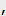 TİN TİN TİNİMİNİ HANIMŞeftali ağaçları
türlü çiçek başları
ben senin hasretinden
akıttım göz yaşları
tin tin tini mini hanım
seni seviyor canım

bahçalarda saz olur
gül açılır yaz olur
sevdiğime gül demem
gülün ömrü az olur
tin tin tini mini hanım
seni seviyor camım

bahçalarda kereviz
biz kereviz yemeyiz
bize sinoplu derler
biz güzeli severiz
tin tin tini mini hanım
seni seviyor canımÜÇGEN, KARE, DİKDÖRTGEN, DAİRE’NİN KONUŞMASI
Üçgen ile kare yolda karşılaşırlar ve selamlaşırlar. Daha sonra üçgen kareye kendini tanıtır.
– Biliyor musun benim üç kenarım var. Bu yüzden bana üçgen diyorlar. İstersen bir sayalım Bir, iki, üç.
Sonra kare, üçgene kendisini tanıtır.
– Benim adım da kare, dörtkenarım var, kenarlarımın dördü de birbirine eşit. Benim kenarlarımı da sayalım Bir, iki, üç, dört. Sonra da üçgenle kare çok iyi arkadaş olarak beraber yollarına devam ederler.
Yolda giderken dikdörtgen ile karşılaşırlar. Kare hemen atılır.
– Aaaa, bana benziyor der. Üçgen de hemen
– Siz birbirinizden farklısınız der, Çünkü onun iki kenarı uzun, iki kenarı kısa, oysa senin bütün kenarların eşit. Üçgen, gel onunla da tanışıp arkadaş olalım, der.
Daha sonra dikdörtgene yaklaşıp selamlaşırlar. Dikdörtgen kendini tanıtır.
– Benim adım dikdörtgen, dörtkenarım var, ikisi uzun, ikisi kısa.
Üçgen ve kare kendilerini dikdörtgene tanıttıktan sonra beraber yollarına devam ederler. Yolda daire ile karşılaşırlar. Ama daire hiç birisine benzemiyor. Çünkü dairenin köşeleri yoktur. O bir yuvarlaktır. Daha sonra daire ile tanışırlar çok iyi arkadaş olurlar ve yollarına devam ederler. ELİF İLE ELFİDABugün Elif ile Elfida ders çalışıyorlardı yine birlikte. Elif ders çalışmaktan kaçarak dışarıya bakıyordu. Elfida ise dersine çalışarak bitirmek istiyordu. Bunu gören elfida

-Kardeşim neden dersini yapmıyorsun? Dedi

Elif omuzunu silkelyerek yapmak istemediğini belirtti.
Elfida dersini bitirdi. Mutfakta yemek hazırlayan annesinin yanına giderek elifin ders yapmadığını söyledi.
Annesi ile çalışıma odasına girdiler. Elif hala dışarıya bakıyordu.
Elfida annesinin kardeşine kızmadığını görünce, annesine.

-Anneciğim, kardeşime neden çalışmasını söylemedin. Dedi.

Annesi ise 

-Kardeşin zaten ders çalışıyor. Dedi 

Elfida şaşırdı.

- Anneciğim, ders çalışmıyor ki?
Annesi elfidayı kucağına aldı.

-Kızım, kardeşin dersten sıkılmış bu sıkıntısını atmak için oyun oynamak yerine etrafını inceliyor. Eminim birazdan dersini yapacak kardeşin.

Elfida

-Anlayamadım anneciğim! Dedi

-Yavrum şimdi kardeşine kızarsak, ders yapmaktan nefret edecek ve bize de kızgın olacak, onu kendi haline bırakalım bak göreceksin birazdan çalışacak. Şimdi ona sevdiği pastadan bir dilim götür, kardeşin acıkmıştır.

Elfida annesinin dediğini yaptı, ama aklı hala karışıktı, kardeşine en sevdiği çilekli pastadan bir dilim götürdü, gülümseyerek uzattı. Elif bir anda şaşırdı gülümsedi, sevdiği pastayı aldı kardeşine teşekkür ederek yedi ve annesinin dediği gibi de dersini yaptı, kalemlerini defterlerini çantasına koydu ve yanağına bir öpücük kondurdu. Elfida

-Kardeşim bu öpücük ne içindi? Dedi

-Seni çok sevdiğim ve ablam olduğun için ve bana güvendiğiniz değer verdiğiniz için dedi.

Beraberce güldüler ve bahçeye çıkarak beraberce oyun oynamaya başladılar.İKİ KURBAĞA
Biri beyaz, diğeri siyah renkteki kurbağanın huy ve mizacı tıpkı renkleri gibi zıtmış. Ak kurbağa ne kadar iyimserse Karakurbağa o kadar kötümsermiş. Ak kurbağa bir şeye “ak” mı dedi; o hemen atılıp “kara” dermiş. Her şeyin olumsuz tarafını görmeye o kadar alışmış ki, gördüğü her şeyi eleştirmeyi neredeyse meslek haline getirmiş. Yağmur yağsa, Karakurbağa:
“Offff! Olacak şey mi şimdi bu?” diye şikayete başlarmış. “Yağmurda ne derenin tadı olur, ne de ortalıkta avlayacak sinek bulunur. Nefret ediyorum yağmurdan!”
Arkadaşının aksine her şeyin güzel tarafını görmeyi seven Akkurbağa cevap vermeden edemezmiş:
“Haksızlık etme lütfen! Sırf senin keyfin bozuldu diye güzelim yağmura niye düşman oluyorsun ki? Hem söylesene, yağmur yağmasa bizim evimiz-yurdumuz olan dereler, sazlıklar, bataklıklar kalır mı ortada?”
Elbette o, bu sözlerini tamamlayamadan Karakurbağa atılırmış:
“Tamam tamam, bay çok bilmiş kurbağa! Biliyor musun, sen tam da insanların sözünü ettiği şu Polyanna’ya benziyorsun. Mutluluk rolü oynayacağım diye saçma sapan sözler ediyorsun. Hani, uçurumdan aşağı düşsen, ‘bak ne güzel uçuyorum’ diyeceksin neredeyse. Azıcık gerçekçi olsana canım!”
Akkurbağa genelde bu tür tartışmaları uzatmak istemez ve şöyle dermiş:
“Gerçeği görmek için asıl kendi kötümser bakışını terk etmelisin.”
İşte böyle iki zıt kutupmuş bu iki kurbağa…
Günlerden birgün canları sıkılınca derenin yakınındaki köye doğru gitmeye karar vermişler. Akkurbağa:
“İstersen fazla yaklaşmayalım, biliyorsun yaramaz çocuklar bizi görürse canımızı acıtabilirler” dediyse de, Karakurbağa ısrar etmiş:
“Akşamın bu karanlığında çocuklar bizi nereden görecek Allah aşkına! Şu en yakındaki evin oraya kadar gidelim, sonra geri döneriz. Korkaklığı bırak şimdi.”
Akkurbağa, korkaklıkla suçlanmaktan çekindiğinden, çaresiz kabul etmiş. Köye girmişler ve evin yanına gelmişler. Akkurbağa sıkıntılı bir vıraklama ile “Hadi, artık dönelim, içimde kötü duygular var!” demiş demesine, ama Karakurbağa heyecanla atılmış:
“Gel bir oyun oynayıp öyle dönelim. Şuradaki yüksek kovayı görüyor musun? İkimiz aynı anda üstünden zıplayacağız. Bakalım yarışmayı kim kazanacak?”
“Akşamın bu vaktinde bırak böyle çocuklukları lütfen!” diye itiraz edecek olmuş Akkurbağa, ancak yaramaz arkadaşı bir türlü fikrinden vazgeçmemiş. Hatta “Dediğimi yapmazsan, seninle artık arkadaş olmam!” diye tehdit bile savurmuş. Bunca yıllık arkadaşını kaybetmek istemeyen Akkurbağa bu teklifi de istemeye istemeye kabul etmiş.
İki kurbağa hızla koşup zıplamışlar. Ama ne olduysa o zaman olmuş ve tam kova dedikleri şeyin üzerinde çarpışıp içine düşmüşler! Acı gerçeği o zaman anlamışlar: üzerinden atlamaya çalıştıkları o şey, yarısına kadar dolu kocaman bir süt güğümü değil miymiş meğer!
Yorulana kadar giriştikleri denemelerin sonucunda başka bir gerçeği daha anlamışlar: Güğümün kenarları zıplayıp çıkmalarına imkân vermeyecek kadar yüksekmiş. Karakurbağa ümitsizlik içinde haykırmış:
“Mahvolduk! Buradan çıkmamız mümkün değil! Bu güğümün içinde ölüp gideceğiz.”
“O kadar kolay pes etme bakalım” diye karşılık vermiş Akkurbağa. “Çıkmadık candan ümit kesilmez. Kim bilir, hiç ummadığımız bir anda imdadımıza yardımsever bir el yetişir belki de.”
Karakurbağa acı bir kahkaha attıktan sonra şöyle demiş:
“Benim kurbağa Polyannam! Neler sayıklıyorsun sen? Bari böylesi bir haldeyken hayal görmekten vazgeç.”
“Ben hayal filan görmüyorum. Nasıl bilmiyorum, ama buradan kurtulacakmışız gibi bir his var içimde. Kendini koyuverme sakın!”
Ne yazık ki, Karakurbağa’nın ümitsizliği her geçen dakika bütün kalbini daha çok kaplamış ve ümitsizliği arttıkça bacaklarındaki güç ve kuvvet de azaldıkça azalmış. Ve en sonunda:
“Bacaklarımda derman kalmamış. Hakkını helal et kardeşim!” deyip sütte yüzmekten vazgeçmiş. Bir-iki dakika sonra da son nefesini vermiş…
Akkurbağa arkadaşının bu kadar kolay vazgeçip ölmesine çok üzülmüş, fakat ümidini hiç yitirmemiş. Sürekli şu şekilde yalvarmış Allah’a:
“Darda kalanların sesini ancak Sen duyar, onların imdadına ancak Sen koşarsın! Senin rahmet ve şefkatin süt güğümüne düşmüş zavallı bir kurbağaya da yetişir elbet! Kurtar beni Allahım!”
Akkurbağa bu şekilde yalvarırken, bir taraftan da sebebini bilmeden sütün içinde var gücüyle çırpınmış. Karanlıkta, yapayalnız, çaresiz, ama hiç ümitsizliğe düşmeden… çırpınmış, çırpınmış… Bu hal dakikalarca devam etmiş. Bir ara arka tarafından ayağına birşey çarpmış. Dönüp baktığında bunun irice bir tereyağı topağı olduğunu görmüş. Oraya nereden geldiğini düşününce, bu tereyağının farkında olmadan kendi çırpınışlarıyla meydana geldiğini anlamış. Gözleri sevinçle parlamış, çünkü bu onun kurtuluş vesilesi olabilirmiş!
Azalmaya yüz tutan gücü, ummadığı kadar artmış. Bu defa niçin yaptığını bilerek bacaklarını yine çırpıp durmuş. Bir saat kadar sonra tere yağ topağı o kadar büyümüş ki, onun üstüne basıp zıpladığı gibi güğümün dışına atlamış ve ilk sözü şu olmuş:
“Rahmetinden ümidimi kestirmediğin ve imdadıma yetiştiğin için Sana şükürler olsun Allah’ım!”LİMON KIZ

Limon kız kendini çok beğenirmiş “yiyecekler içinde en yararlısı benim. Herkes beni çok seviyor. Her yemekte beni kullanıyorlar. Hem bende C vitamini var” diye övünür, arkadaşlarını küçük görürmüş. Elma, portakal, çilek havuç, domates, salatalık, biber limon kızın bu sözlerine için için üzülüyorlarmış. Bir gün elma arkadaşlarını toplayıp konuşmaya karar vermiş. Herkes düşüncesini söylerse bu duruma bir çare bulabilirlermiş. limon kızın bu sözlerinden rahatsız olan herkese Pazar günü büyük çınar ağacının altında toplanacaklarını söylemişler. Bir tek limon kıza haber vermemişler. Çünkü o gelip yine ortalığı karıştırabilirmiş. Sonunda Pazar günü olmuş, herkes toplantıya gelmiş. Elma başlamış konuşmaya; “arkadaşlar toplantımızın sebebini biliyorsunuz. limon kızın bu sözlerine hepimiz üzülüyoruz. İnsanlara en yararlı kendisiymiş. Herkes onu çok severmiş. C vitamini varmış. Şimdi herkesin burada konuşup insanlara ne kadar yararlı olduklarını anlatmasını istiyorum. Besinlerin ne işe yaradıklarını herkes öğrensin, kimse boşu boşuna kibirlenmesin”. Portakal atılmış “bende de C vitamini var” demiş. Elma, kivi, yeşil biber, maydanoz, çilek “bizde de var” demişler hep bir ağızdan. Portakal devam etmiş “bizi yiyen insanlar yorulmaz ve hasta olmazlar”. Havuç söz istemiş “bende sizlerden daha çok olan bir şey var” demiş. Herkes havuca dönmüş merakla “A vitamini” demiş havuç. Elma “ne işe yarar A vitamini?” demiş. “gözler için çok yararlı” demiş havuç. “İnsanlar havuç yeyince daha iyi görürler, sağlıklı olurlar”. Daha sonra süt söz istemiş “ben, arkadaşlarım yoğurt ve peynir adına da konuşmak istiyorum” demiş. “A vitamini bizde de var. Ayrıca bizde özellikle çocukların boyunu uzatan, kemiklerinin sağlam olmasını sağlayan KALSİYUM var” demiş. Yumurta ortaya atılmış “hey arkadaşlar bende sizler kadar yararlıyım” demiş. Bütün gözler yumurtaya çevrilmiş. Bu arada en arkalardan bir çift göz daha dikkatli bakmaya başlamış. Bu gözler limon kıza aitmiş. limon kız elma ile portakalı kendi aralarında konuşurlarken duymuş toplantıyı öğrenmiş. Gizlice o da gelmiş. Saklanmış yumurta devam etmiş “beyazımda insanların büyümeleri için çok önemli olan PROTEİN vardır, sarı yuvarlakta ise DEMİR. Demir damarlardaki kanın yapımında çok önemlidir. Yenen bütün bu kanla birlikte vücudun her yerine ulaşır”. limon kız çok heyecanlanmış “parmaklarının ucuna kadar da gidiyor mu*” diye bağırmış. Herkes limon kıza dönmüş, kimseden çıt çıkmamış. limon kız çok utanmış “şey.. hepinizden çok özür diliyorum arkadaşlar. Beni çağırmadınız ama ne konuşacağınızı çok merak ettim onun için geldim. İyiki gelmişim. Eğer gelmeseydim bunların hiçbirini öğrenemeyecektim. Sizlere öyle davrandığım için hepinizden özür dilerim” demiş. Elma “bunu anlamana çok sevindik. Umarım duyduklarından sonra kimseyi küçük görmezsin” demiş. Bu arada portakal söze karışmış “arkadaşlar gördüğünüz gibi hepimizin insanlara ayrı ayrı yararı var. İnsanların bütün besinlerden yemesi lazım” demiş. limon kız “evet haklısınız. Bir arabaya benzin koymazsak yürümez. Çeşitli besinlerden yemeyen insanlar ömür boyu hasta olur. İlaç kullanırlar” demiş. Bu sözler üzerine yumurta “limon kız sen biraz önce bir soru sormuştun. Evet yenen bu besinler parmakların uçlarına kadar gidiyor. Elbette yemeklerini yiyen insanların” demiş. Oradaki herkes kendini şimdi daha iyi hissediyor, limon kızın kendilerini anlamalarından dolayı mutluluk duyuyorlarmış.İNCİ GİBİ DİŞLERAyıcık Bobo küçüktü,sevimliydi.Bir o kadarda akıllıydı. nereden mi anladım?Tbiki inci gibi dişlerinde anladım.Çünkü akıllı çocuklar,sağlıklarına dikkat ederler.Dişlerine de bakarlar. günde üç kez dişlerini fırçalarlar. inci gibi,benbeyaz yaparlar.Tıpkı ayıcık bobo gibi.
Bobo balı çok seviyordu. o akşam yemekten sonra annesinden bal istedi.Annesi onu kıramadı.Bir kaşık bal verdi.Aman aman,ne tatlıydı,ne tatlıydı!Balın tadı damağında kalmıştı.Şimdi sıra dişlerşini fırçalamaya gelmişti.Bobo kararsızdı.Dişlerini fırçalasamıydı,fırçalamasaymıydı?Ne dersiniz arkadaşlar!Ayıcık Bobo dişlerini fırçalasın mı,fırçalamasın mı?

"Bobo dişlerini fırçalasın" dediniz değilmi?Aferin size!Bobo da dediğiniz gibi yaptı.Dişlerini bir güzel fırçaladı.Dişleri inci gibi benbeyaz oldu.Nefeside mis gibi kokuyordu hani!Herkese "iyi geceler" dedi.Yatağına yattı.Mışıl mışıl uyumaya başladı.İyi geceler, tatlı rüyalar ayıcık!
Bobo o gece rüya gördü.Gördükleri bal gibi tatlıydı,hoştu.Ne mi gördü?En sevdiği arkadaşını gördü.Görünce de benbeyaz dişleriyle güldü.Arkadaşı koşarak geldi.Onu yanaklarından öptü."Ne güzel kokuyorsun,Nefesin mis gibi kokuyor"dedi.Bobo o kadar mutlu oldu ki sormayın.Sevincinden dans edip, şarkı söylemeye başladı.Uyanana kadar hep güldü durdu.


Bobo "dişlerini fırçalamasın" dediniz değil mi?Bobo da öyle yaptı.Diliyle dudaklarındaki balı yalıyarak yatıp uyudu.O gece bir rüya gördü.gördükleri,acı biber kadar acıydı.üzücüydü.Bobo rüyasında ne gördü acaba?
Önce çok sevdiği arkadaşını gördü.Arkadaşı koşarak geldi.Bobo,sapsarı,çürük dişleri ona güldü.Nefeside kötü kokuyordu.Arkadaşı burnunu tıkadı.Gözlerini kapadı."Sen benim arkadaşım değilsin!" dedi.Bobo utancından kıpkırmızı oldu.Neredeyse ağlayacaktı.
Bu kadarla bitse yine iyi!
Bobo sabah acı içinde uyandı.Sanki bütün dişleri ağrıyordu.Annesi de onu diş doktoruna götürdü.
Doktor amca ,Bobo'nun tüm dişlerini inceledi.Sonra ne dedi biliyormusunuz?
"Aferin"dedi."Dişlerin inci gibi benbeyaz!hepsi sağlıklı.Sanırım sen bir rüya görmüşsün"
Bobo öyle mutlu oldu ki,tüm dişlerini göstererek güldü.
Teşekkür ederim,"dediTombiş ve Camgöz (kukla gösterisi için hikaye) 

Tombiş ve Camgöz (Camgöz ve Tombiş çok iyi arkadaş olan iki küçük tavşancıktır.)
Camgöz: (Sahneye çıkar) Merhaba arkadaşlar.
Çocuklar: (Cevap verirler)
Camgöz: Ben Camgöz nasılsınız?
Çocuklar: (Cevap verirler)
Camgöz: Ohh! ilkbahar geldi havalar ısınmaya başladı. (Sahneye Tombiş girer)
Tombiş: Ne güzel bir gün. Halada uykum var. Merhaba arkadaşlar nasılsınız? (Çocuklarla konuşur daha sonra yanında duran camgözü farkeder) Aaa! Camgöz sen burdamıydın? Nasılsın?
Camgöz: iyiyim Tombiş sen nasılsın?
Tombiş: Bende iyiyim. 
Camgöz: Bende sana gelecektim Tombiş. Bahçemize çiçek ekelim diyecektim.
Tombiş: Aaa! Çok güzel bir fikir. Peki tohumları nerden bulacağız?
Camgöz: Ben getirdim. Haydi ekelim.
Tombiş: Süper!.. Tamam ben bu tarafa ekeyim sende şu tarafa.
Camgöz: Tamam olur.
Tombiş: Ben ektim bile. Ayy çok uykum geldi.(içeri girer)
Camgöz: Bende ektim. Hadi sulayalım. Tombiş nerdesin? Nerelere kayboldun? (Tombiş başını uzatır)
Tombiş: Biraz yoruldum. Çok uykum geldi. Ben daha sonra sularım. (Tombiş gene içeri girer)
Camgöz: Ama sulamazsan çiçeklerin büyümez ki? Tombiş! Tombiş! Aaa! Uyumuş bile. Neyse ben sulayayım. Birde güneş açarsa şimdi ne güzel olur. (Bu sırada kukla panosunda aşağı bir güneş resmi sallanır)
Camgöz: Aaa! Güneş açtı. Oleyy! Çiçeklerim büyüyecek. (Panonun altından bir tarafa çiçek açmış yeşillik diğer tarafa çiçeksiz yeşillik resmi yerleştirilir)
Camgöz: Çiçeklerim büyüdü işte. Ne güzel oldular. (Bu sırada Tombiş
uyanır)
Tombiş: Aaa!(etrafına bakınır) Camgöz senin çiçeklerin açmış ama benimkiler nerede? Neden açmamışlar? Niye benim çiçekleri açmamış? (Ağlamaya başlar)
Camgöz: Çünkü sen onları sulamadın. Çiçekler bakım ister. Haydi gel birlikte sulayalım. Onlarda açsınlar. (Beraber sularlar)
Tombiş: Oleyy! Artık benim çiçeklerimde açacak. Teşekkür ederim Camgöz.
Camgöz ve Tombiş: Hoşçakalın Çocuklar!BÜYÜYÜNCE NE OLSAM?

Yıllar Önce Çiğdem ablanız da çocuktu. Tıpkı sizin gibi okula gitti. Ona da aynı soruyu soran olmuştu. Büyüyünce ne olacaksın? O da: “Öğretmen olabağım diye yanıt vermişti.

Yıllar geçti… Çiğdem okudu, büyüdü. Öğretmen oldu. Şimdi sizin gibi, mini mini öğrencileri var. Onları çok seviyor. En iyi biçimde eğitmeye çalışıyor. İleride iyi, doğru, yaralı insanlar olsunlar diye…
Çiğdem abla bir yandan da merak ediyor : Acaba öğrencileri büyüyünce ne olmak istiyorlar? O da bu soruyu, öğrencilerine sordu. Minik eller, yanıt vermek için havaya kalktı. Öğretmen hepsine tek tek söz verdi. Hepsini ilgiyle dinledi…
Banu, söz alınca ortaya çıktı. Başladı dans etmeye… Herkes önce şaşırdı. Sonra da alkışlamaya başladılar. Banu, dansı bitince arkadaşlarını ve öğretmenini selamladı. “Sanırım ne olmak istediğimi anladınız,” dedi. Anladınız mı peki?
Tolga : “ Ben kuşları çok seviyorum. Onlar gibi uçmak istiyorum. Kanatlarım yok ama, havada yolcu taşıyan bir taşıt var. Onunla dünyanın her yerine uçmak, her yeri görme istiyorum!” Tolga sizce hangi mesleği seviyor?
Gizem dedi ki: Annem bana yemek nasıl yapılır, onu öğretti. Birçok yemek nasıl yapılır, biliyorum. Büyüyünce ben de yemek yapacağım. Yemeklerim o kadar lezzetli olacak ki yiyenler, daha yok mu diyecekler.” Gizem, sizce hangi mesleği anlatmaya çalıştı.

Söz alan Süha, pencerenin önüne geçti. Güya dışarıya bakıyor, önündeki kağıda bir şeyler çiziyordu. Sonra çizdiği şeyleri boyar gibi hareketler yaptı. Sonra arkadaşlarına döndü. “ Ben “ dedi. “Doğayı seviyorum, Onu anlatmak istiyorum. Renk renk, cıvıl cıvıl!..”Sizce Süha, büyüyünce hangi mesleği yapmak istiyorum?

“Vınnn, vınnn! diyerek ayağa kalktı, bilin bakalım? Emre kalktı.Güya araba kullanıyordu. Direksiyonu sağa sola çeviriyor, bir yandan da “ Da – di- da – di!...” diye bağırıyordu. Emre sizce hangi mesleği anlatıyor olabilir?
Burak, ayağı kalkınca hangi mesleği yapacak diye merak etti. O arkadaşlarının yanına gitti. Ağzını açtırdı, içine baktı. Gözlerini inceledi. Sırtını dinledi. Sonra kağıda bir şeyler yazar gibi yaptı. Ne dedi biliyor musunuz? “Geçmiş olsun” Sizce Burak, büyüyünce ne olmak istiyordu?
Herkes “ne oluyor” der gibi Tuğçe’ye bakıyordu. Tuğçe oralı bile olmadı. Arkadaşlarının boyunu, kollarını ölçer gibi yaptı. Sonra; bir şeyler çizdi. Makasla kesti. İğneyle dikti. Diktiği şeyi arkadaşına giydirdi. “Harika oldu!” dedi. Tuğçe’nin gönlünde yatan meslek sizce hangisidir?
Sınıfın en uzun boylusu Gürsu’ydu. O da söz aldı. Olduğu yerde birtakım hareketler yapmaya başladı. Bir şeyi yere vurarak zıplattı. Bir başkasına attı. Gürsu, kendine gelen şeyi tuttu. Yukarıya doğru etti. Seyirciler, “Sayı!” diye ayağa kalktılar. Gürsu’yu alkışladılar. Söyleyin bakalım Gürsu büyüyünce ne olmak istiyor?

Sınıfın en sessiz kızı Arzu, söz alınca çok heyecanlandı. Elleri birbirine dolaşsa da ne demek istediğini herkes anlamıştı. Arzu, arkadaşının saçlarını tarar gibi yaptı. Makaksa keser, düzeltir gibi yaptı. Şekil verdi. Arkadaşı da, “Teşekkür ederim. Bu saç bana çok yakıştı.” Dedi. Arzu büyüyünce ne olmak istiyor, söyler misiniz?
Büyünce herkes bir meslek sahibi olacak, öyle değil mi? Timur mesleksiz kalacak değil ya! O da yapmak istediği mesleği anlattı. Bir şeyler yoğurdu, kesti, dizdi. Pişirdi, tadına baktı, baktırdı. Onun için “ Pastacı, aşçı, fırıncı, dondurmacı…” diyenler oldu. Timur sizce hangi mesleği sevdiğini anlattı?

Herkes bir şeyler anlatır da Burcu durur mu? Parmaklarını kullanarak yazı yazar gibi yaptı. Sonra.. Parmağıyla sayfaları çeviri gibi yaptı, yazdıklarını okudu…”Bakalım başkalarını ne diyecek? Dedi. Herkesin önüne, o şeyden birer tane bıraktı. Söyleyin bakalım, Burcu büyüyünce ne olacak?
Herkes söz almış, büyüyünce ne olmak istediğini anlatmıştı. Yok yok, söz almayan bir kişi kalmıştı. Bu Suay’dı. Öğretmen onu kaldırdı. Suay:” Ben büyümek istemiyorum. Hep çocuk kalmak istiyorum. Büyüyünce oyun oynayamam ki! Dedi. Bu yanıt, herkesin hoşuna gitti. Suay, büyük bir alkışı hak etti.
SAR MAKARAYI
Sar sar makarayı(sağ el öne doğru hareket ettirilir.)
Çöz çöz makarayı(sağ el arkaya doğru hareket ettirilir.)
On kilo pekmez(sağ ve sol elin parmakları açılarak gösterilir.)
Yala yala bitmez(Elleri yalama hareketi yapılır)
Aslan geliyor(Sağ kulakla dinleme hareketi yapılır.)
Kaplan geliyor( Sol kulakla dinleme hareketi yapılır.)ÜÇ KÜÇÜK ÖRDEK
Üç küçük ördek badi badi yürüyereeek,(2)
Bir caddeye çıkmışlar, sağa sola bakmışlar
İçlerinden "ANNE" ördek seslenmiş;
Vak vaka, vak vak, vaaak vaak
Vik vikii, vik vik,viiik,vik...
Vak vaka, vak vak, vaaak vaak
Vik vikii, vik vik,viiik...
--------------------------------
İki küçük ördek badi badi yürüyereeek,(2)
Bir caddeye çıkmışlar, sağa sola bakmışlar
İçlerinden "BABA" ördek seslenmiş;
Vak vaka, vak vak, vaaak vaak
Vik vikii, vik vik,viiik,vik...
Vak vaka, vak vak, vaaak vaak
Vik vikii, vik vik,viiik...
-------------------------------
Bir küçük ördek badi badi yürüyereeek,(2)
Bir caddeye çıkmışlar, sağa sola bakmışlar
İçlerinden yavru ördek seslenmiş;
Vak vaka, vak vak, vaaak vaak
Vik vikii, vik vik,viiik,vik...
Vak vaka, vak vak, vaaak vaak
Vik vikii, vik vik,viiik...  MEYVELER
Meyveler durmuş yana(parmaklar açılır yanyana getirilir)
Yiyeyim diye beni bekler(parmakla hafifçe göğsüne dokunur)
Elma ne güzelde yıkanmış(yıkanma hareketi yapılır)
Portakala yan bakar(vücut hareket ettirilerek kıskandırma hareketi yapılır)
Şeftali ellerini çırpar(iki el birbirine vurulur)
Hadi beni al diye
Hiç biri beni kandıramaz(başla hayır işareti yapılır)
İki gözüm canım kiraz(iki elin parmakları aşağıya doğru sallanır.)MASALİKO
Benim adım masaliko
sırtım kambur(kambur hareketi yapılır)
başım kel(eller başa götürülerek kel hareketi yapılır)
ayaklarım yappir yappir(ayaklar eğrihareketi yapılır)
ben çalarım dombili dombil(eller dize vurulur)
altın gözlük gözümde(gözlük işareti yapılır)
ipek mendil cebimde(eller cebe doğru göürülür)
tüm güzeller benimle
benim adım masalikoBirgün Okula Giderken 

Bir gün okula giderken her şeye dikkat ederken 
Önce bir ihtiyarcık yürüdü yavaşcacık. 
Hımhımhımhımhım

Bir gün okula giderken her şeye dikkat ederken.
Sonra süslü bir hanım yürüdü adım adım.
Tray lay lay tray lay lay 

Bir gün okula giderken her şeye dikkat ederken.
Bir çocuk topu attı yere düştü patladı.
Pom Pom Pom Pom

Bir gün okula giderken her şeye dikkat ederken.
Borazanlı atlılar tozu dumana kattılar.
Düt düt düt düt düt düt TAŞITLAR

Düdük çalar ince ince
Yolcular binince
Gidiyor çufu çufu çuf
Uzaklarda gözü
Git güle güle gel güle güle
Çok bekletme bizi

Vapurlar suya dizilirDenizde süzülür
Gidiyor dumanına bak
Uzaklarda gözü
Git güle güle gel güle güle
Çok bekletme bizi

Otomobil fırlar birden
Kalkarken yerindenKatıyor tozu dumana
Uzaklarda gözü
Git güle güle gel güle güle
Çok bekletme bizi
Yolcular rahat uçakta
Aldırma hiç korkma
Gidiyor göğe bakıyor
Uzaklarda gözü
Git güle güle gel güle güle
Çok bekletme biziMİÇO
Miço Nerden Geliyor
Harmanliktan Asagi
Oynada Miço Oyna
Ziplada Miço Zipla
Miço Ellerin Nerde 
Kivrim Kivrim Yerlerde
Oynada Miço Oyna
Ziplada Miço Zipla
Miço Gözlerin Nerde
Fildir Fildir Yerlerde
Oynada Miço OynaZiplada Miço Zipla